         Tento soubor byl vytvořen aplikací Oracle Reports. Zobrazte tento dokument v režimu Rozvržení stránky.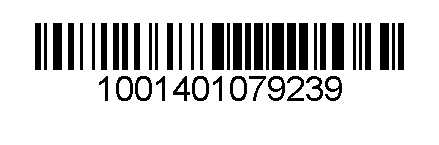 OPSMSO0520/942/083SídloTelefon / Mobil / FaxEmailIČO/DIČStatut. zastoupení2. Předmět leasingu (PL)3. XXXXXXXX Nájemci budou vyúčtovány skutečné náklady na základě daňových dokladů u následující služby:Použije-li nájemce jiné pneumatiky než byly předepsány pronajímatelem, pronajímatel má právo požadovat po nájemci zaplacení rozdílu mezi cenou skutečně odebraných pneumatik a cenou pneumatik předepsaných pronajímatelem. Aktivní měříče tlaku pneumatik nejsou součásti smlouvy a náklady budou nájemci v případě nutnosti montáže přefakturovány. - náklady spojené se zapůjčením náhradního vozidla -  vyúčtování : Pernerova 2819/2a, 13000  Praha 3 : 61459445 / CZ61459445 : 972 245 513,p. Kosina /  /  : Libor.Kosina@cdt.cz : Ing. Frano Michal, Ing. Wolski David Číslo objednávky: : Škoda Fabia III 5 dv. kombi 1.0 TSI 81kW Ambition Combi 10. OSTATNÍ UJEDNÁNÍ. . . . . . . . . . . . . . . . . . . . . . . . . . . . . . . . . .ALD Automotive s.r.o.. . . . . . . . . . . . . . . . . . . . . . . . . . . . . . . . . .ČD - Telematika a.s. Datum podpisu: 10.03.2020 Smlouva o nájmu movité věci č. 140107923 Full-service leasing all-inclusive (podnikatelé) uzavřená mezi společnostmi ALD Automotive s.r.o., U Stavoservisu 527/1, 108 00, Praha 10, CZ61063916, zapsaná v OR u MS v Praze, oddíl C, vložka 43360, zastoupení Ing. Pavel Fořt, jednatel (dále jen pronajímatel),  a společností (dále jen nájemce): 1. Nájemce: ČD - Telematika a.s. :  Korespondenční adresa: Pod Táborem 6, 19000  Praha 9 Bankovní spojení: 19-5524200217/0100, Komerční banka, a.s. 4. Předpokládaný počet najetých km ročně: 32500       Maximální nájezd km po dobu nájmu: 130000             Počátecní stav km: 0 Konečný stav tachometru: 130000 5. XXXXXXXX 6. XXXXXXXX 7. XXXXXXXX  8. XXXXXXXX 9. XXXXXXXX Datum podpisu:Nájemce tímto ve smyslu příslušných právních předpisů vyslovuje souhlas s tím, aby mu pronajímatel vystavoval a zasílal daňové doklady (včetně příloh) elektronicky na následující e-mail(y):podatelna@cdt.cz. Tento souhlas se uděluje pro veškeré existující i budoucí smluvní vztahy mezi pronajímatelem a nájemcem. 